Kupní smlouva  (dále jen „Smlouva“) uzavřená v souladu s ustanovením § 2079 a násl. zákona č. 89/2012 Sb., občanský zákoník (dále jen „OZ“)SMLUVNÍ STRANYFyzikální ústav AV ČR, v. v. i.,se sídlem: Na Slovance 1999/2, 182 00 Praha 8,jehož jménem jedná: RNDr. Michael Prouza, Ph.D. – ředitel,zapsaný v rejstříku veřejných výzkumných institucí Ministerstva školství, mládeže a tělovýchovy České republiky.Bankovní spojení: UniCredit Bank Czech Republic, a.s.Číslo účtu: 2106535627/2700IČ: 68378271DIČ: CZ68378271(dále jen "Kupující")a__________________________,se sídlem:  __________________,jednající: __________, ______________, zapsaná v rejstříku__________________. Bankovní spojení: __________________Číslo účtu: _______________/______IČ: ____________DIČ: ____________ (doplní účastník zadávacího řízení)(dále jen " Prodávající "), (dále společně jen "Smluvní strany" nebo každý z nich samostatně jen "Smluvní strana").ZÁKLADNÍ USTANOVENÍKupující je příjemcem dotace projektu reg. č. CZ.02.01.01/00/22_008/0004594 v rámci Operačního programu Jan Amos Komenský (dále jen „OP JAK“) s názvem „Teraferoika pro ultravysokou kapacitu, rychlost a energetickou úspornost informačních technologií (TERAFIT)“ (dále jen „Projekt“), pro nějž je určen předmět plnění dle této Smlouvy a z jeho podpory je též financován.Kupující pořizuje předmět plnění (Laditelný zesílený femtosekundový laserový systém) pro účely excelentního výzkumu, konkrétně za účelem vybudování laboratoře pro nelineární jevy v terahertzové spektrální oblasti a studia těchto jevů v teraferoických materiálech. Prodávající je vybraným dodavatelem zadávacího řízení vyhlášeného Kupujícím podle zákona č. 134/2016 Sb., o zadávání veřejných zakázek (dále jen „ZZVZ“), pod názvem „Laditelný zesílený femtosekundový laserový systém“ (dále jen „Zadávací řízení“) na dodání předmětu plnění dle této Smlouvy.  Výchozími podklady pro dodání předmětu plnění dle této Smlouvy jsouTechnické specifikace předmětu plnění jako Příloha č. 1,Nabídka Prodávajícího podaná v rámci Zadávacího řízení v rozsahu té části, která předmět plnění technicky popisuje (dále jen „Nabídka“) jako Příloha č. 2.V případě kolize Smlouvy a některé z Příloh nebo Příloh Smlouvy navzájem má přednost technický požadavek vyšší úrovně a jakosti nebo ustanovení výhodnější pro Kupujícího.Prodávající prohlašuje, že disponuje veškerými odbornými předpoklady potřebnými pro dodání předmětu plnění, k činnosti dle Smlouvy je oprávněn a na jeho straně neexistují žádné překážky, které by mu bránily předmět plnění dle Smlouvy dodat.Prodávající bere na vědomí, že dodání předmětu plnění ve stanovené době a kvalitě, jak vyplývá z Příloh č. 1 a 2 této Smlouvy (včetně předání a vyúčtování), je pro Kupujícího zásadní. V případě, že Prodávající nesplní smluvní požadavky, může Kupujícímu vzniknout škoda. Prodávající se zavazuje po celou dobu trvání Smlouvy zajistit dodržování pracovněprávních předpisů (odměňování, pracovní doba, doba odpočinku mezi směnami, placené přesčasy), dále předpisů týkajících se oblasti zaměstnanosti a bezpečnosti a ochrany zdraví při práci, platných v zemi svého sídla či místa podnikání, a to vůči všem osobám, které se na plnění Smlouvy podílejí (a bez ohledu na to, zda půjde o zaměstnance Prodávajícího či jeho poddodavatele).Prodávající se zavazuje po celou dobu trvání Smlouvy zajistit dodržování právních předpisů z oblasti životního prostředí, naplňujících cíle environmentální politiky související se změnou klimatu, využíváním zdrojů a udržitelnou spotřebou a výrobou, platné v zemi svého sídla či místa podnikání. Prodávající musí přijmout veškerá opatření, která po něm lze rozumně požadovat, aby chránil životní prostředí a omezil škody způsobené znečištěním, hlukem a jinými jeho činnostmi a musí zajistit, aby emise, půdní znečistění a odpadní vody z jeho činnosti nepřesáhly hodnoty stanovené příslušnými právními předpisy.Prodávající se po celou dobu trvání Smlouvy zavazuje k podpoře firemní kultury založené na motivaci pracovníků k zavádění inovativních prvků, procesů či technologií.PŘEDMĚT SMLOUVY Předmětem této Smlouvy je závazek Prodávajícího předat Kupujícímu laditelný zesílený femtosekundový laserový systém specifikovaný v Přílohách č. 1 a 2 této Smlouvy (dále jen „Přístroj“) a převést na Kupujícího vlastnické právo k Přístroji; Kupující se zavazuje Přístroj převzít a zaplatit Prodávajícímu za Přístroj sjednanou cenu.Součástí plnění je:doprava Přístroje včetně příslušenství dle Příloh č. 1 a 2 této Smlouvy do místa plnění, jeho vybalení a kontrola,instalace Přístroje a jeho zprovoznění v místě plnění,provedení zkoušek Přístroje za účelem ověření jeho funkčnosti a splnění technických parametrů dle Příloh č. 1 a 2,dodání instrukcí a návodů k obsluze a údržbě Přístroje v českém nebo anglickém jazyce Kupujícímu, a to v elektronické nebo tištěné podobě,zaškolení obsluhy zaměřené na základní ovládání Přístroje včetně softwaru po úspěšně dokončené instalaci – minimálně 2 pracovníků Kupujícího po souhrnnou dobu alespoň 8 hodin,záruční servis azajištění technické podpory a případně servisní podpory v rozsahu dle Nabídky a dalších ustanovení Smlouvy.Prodávající odpovídá za to, že Přístroj a související služby budou v souladu s touto Smlouvou včetně Příloh, platnými technickými a kvalitativními normami, a že jej Kupující bude moci užívat k danému účelu.  V případě kolize norem platí vždy norma nebo ta její část, v níž jsou stanovena přísnější kritéria.Dodaný Přístroj a všechny jeho součásti musí být nové, nepoužité.DOBA PLNĚNÍ Prodávající se zavazuje Přístroj řádně předat dle odst. 9.5 Smlouvy nejpozději do 50 týdnů ode dne uzavření Smlouvy.Prodávající je povinen oznámit Kupujícímu termín dodání a instalace Přístroje v předstihu alespoň 15 pracovních dnů.KUPNÍ CENA, FAKTURACE, PLACENÍ Kupní cena vychází z Nabídky a činí ________ Kč (slovy: ___________) (doplní účastník zadávacího řízení) bez daně z přidané hodnoty (dále jen „Kupní Cena“). Kupní Cena zahrnuje veškeré plnění Prodávajícího směřující ke splnění požadavků Kupujícího na řádné dodání Přístroje dle této Smlouvy, včetně veškerých poplatků, cla, pojištění, nákladů na dopravu, instalaci, proškolení obsluhy apod. Kupní Cenu je Prodávající oprávněn fakturovat po řádném předání a převzetí Přístroje dle odst. 9.5 Smlouvy na základě předávacího protokolu, v případě předání s vadami nebo nedodělky dle odst. 9.8 Smlouvy pak teprve po jejich odstranění. Daň z přidané hodnoty vypořádají Smluvní strany dle platných českých právních předpisů.Každý daňový doklad – faktura (dále jen „faktura“) vystavená Prodávajícím na základě této Smlouvy musí obsahovat všechny náležitosti stanovené zákonem č. 235/2004 Sb., o dani z přidané hodnoty, v platném znění, číslo této Smlouvy a údaj o tom, že Zařízení je dodáváno pro účely projektu „Teraferoika pro ultravysokou kapacitu, rychlost a energetickou úspornost informačních technologií (TERAFIT)“, reg. č. CZ.02.01.01/00/22_008/0004594.Kupující preferuje elektronickou fakturaci na elektronickou adresu efaktury@fzu.cz. Vystavené daňové doklady nesmí být v rozporu s mezinárodními dohodami o zamezení dvojího zdanění, budou-li se na konkrétní případ vztahovat.Lhůta splatnosti faktur je třicet (30) dnů od data jejich doručení Kupujícímu (dále jen „Lhůta splatnosti“). Zaplacením účtované částky se rozumí den jejího odeslání na účet Prodávajícího.Pokud faktura nebude vystavena v souladu s platebními podmínkami stanovenými Smlouvou nebo nebude splňovat požadované zákonné náležitosti, je Kupující oprávněn fakturu Prodávajícímu vrátit jako neúplnou k doplnění, resp. nesprávně vystavenou k novému vystavení, a to ve lhůtě pěti (5) pracovních dnů od data jejího doručení Kupujícímu. Kupující přitom není v prodlení s úhradou Kupní Ceny nebo její části. Nová Lhůta splatnosti začne plynout dnem doručení opravené nebo nově vyhotovené faktury Kupujícímu.Kupující je oprávněn pozastavit či jednostranně započítat proti pohledávkám Prodávajícího kteroukoli z plateb z důvodu:škody způsobené Prodávajícím,smluvní pokuty a jiné majetkové sankce.Prodávající není oprávněn započítat žádnou svou pohledávku proti pohledávce Kupujícího z této smlouvy.VLASTNICKÉ PRÁVOVlastnické právo k Přístroji a zároveň i nebezpečí škody přechází na Kupujícího jeho řádným předáním dle odst. 9.5 Smlouvy. MÍSTO DODÁNÍ A PŘEDÁNÍ PŘÍSTROJEMístem dodání a předání Přístroje je sídlo Kupujícího na adrese Na Slovance 1999/2, 182 00 Praha 8, Česká republika (dále jen „Místo plnění“).SOUČINNOST SMLUVNÍCH STRANProdávající se zavazuje upozornit Kupujícího na případné překážky na své straně, které mohou negativně ovlivnit řádné dodání Přístroje.Prodávající je povinen upozornit Kupujícího na nevhodně provedenou připravenost místa plnění, pokud je to možné.Prodávající se zavazuje poskytnout Kupujícímu součinnost v případě kontrol oprávněných subjektů v souvislosti s Projektem.DODÁNÍ, INSTALACE, PŘEDÁNÍ Prodávající na své náklady přepraví Přístroj do Místa plnění. Je-li dodávka neporušená, vystaví Kupující Prodávajícímu dodací list.Prodávající provede a zdokumentuje instalaci Přístroje a provede zkoušky Přístroje spočívající v ověření jeho funkčnosti a splnění technických požadavků podle Přílohy č. 1 a 2 této Smlouvy. Součástí předávacího řízení je předání technické dokumentace vztahující se k Přístroji, návodu k užívání a prohlášení o shodě dodaného Přístroje se schválenými standardy.Předávací řízení je ukončeno předáním Přístroje Kupujícímu potvrzeným předávacím protokolem (dále jen „Předávací protokol“). Předávací protokol obsahuje tyto povinné náležitosti:Identifikační údaje o Prodávajícím, Kupujícím a poddodavatelích,popis Přístroje včetně soupisu komponent a sériových / výrobních čísel,popis provedených zkoušek funkčnosti a splnění technických požadavků podle Přílohy č. 1 a 2 této Smlouvy,potvrzení o zaškolení obsluhy dle odst. podle odst. 3.2.5 Smlouvy,seznam technické dokumentace včetně manuálu,případná výhrada Kupujícího týkající se drobných vad a nedodělků a způsobu a doby jejich odstranění,datum vyhotovení Předávacího protokolu a podpis technických zástupců Smluvních stran.Předání Přístroje nezbavuje Prodávajícího odpovědnosti za škody vzniklé v důsledku vad.Kupující není povinen převzít Přístroj, který by vykazoval vady a nedodělky, byť by samy o sobě ani ve spojení s jinými nebránily řádnému užívání Přístroje. V tomto případě vydá Prodávajícímu zápis o nepřevzetí Přístroje s uvedením důvodu.Nevyužije-li Kupující svého práva nepřevzít Přístroj vykazující vady a nedodělky, uvedou Prodávající a Kupující v Předávacím protokolu soupis zjištěných vad a nedodělků, včetně způsobu a termínu jejich odstranění. Nedojde-li k dohodě mezi Smluvními stranami o termínu odstranění vad, platí, že tyto vady mají být odstraněny ve lhůtě 14 dnů ode dne podpisu Předávacího protokolu.ZAJIŠTĚNÍ TECHNICKÉ PODPORY Prodávající je povinen poskytovat Kupujícímu bezplatné e-mailové a telefonické konzultace a technickou podporu vztahující se k předmětu plnění po dobu trvání záruční doby. Prodávající se zavazuje poskytnout Kupujícímu konzultace a technickou podporu vztahující se k předmětu plnění i v pozáruční době.ZÁSTUPCI, OZNAMOVÁNÍ:Prodávající zmocnil tyto zástupce odpovědné za dodávku Zboží a ke komunikaci s Kupujícím:_____________________________e-mail: ______________________tel.: _______________________ (doplní účastník zadávacího řízení)Kupující zmocnil tyto zástupce odpovědné za komunikaci s Prodávajícím:_____________________________e-mail: ______________________tel.: _______________________ Osoby dle odst. 11.1 a 11.2 lze změnit jednostranným písemným prohlášením Smluvní strany doručeným druhé Smluvní straně.Veškerá oznámení učiněná mezi Smluvními stranami podle této Smlouvy musí být vyhotovena písemně a doručena druhé Smluvní straně osobně (s písemným potvrzením o převzetí) nebo doporučeným dopisem (na adresu Kupujícího či Prodávajícího uvedenou v záhlaví Smlouvy), nebo elektronicky prostřednictvím datové schránky nebo e-mailem se zaručeným elektronickým podpisem na adresu epodatelna@fzu.cz v případě Kupujícího a …….@...... (doplní účastník zadávacího řízení) v případě Prodávajícího.Ve věcech odborných nebo technických (oznámení potřeby záručního servisu apod.) je přípustná elektronická komunikace prostřednictvím osob dle odst. 11.1 a 11.2 Smlouvy na zde uvedené e-mailové adresy.PŘEDČASNÉ UKONČENÍ SMLOUVYKupující je oprávněn od Smlouvy odstoupit bez jakýchkoliv sankcí na jeho straně, nastane-li některá z níže uvedených skutečností:Prodávající nesplní lhůtu plnění dle odst. 4.1 Smlouvy,při předání Přístroje nebudou splněny požadované technické parametry či podmínky dle technické specifikace uvedené v Přílohách č. 1 a 2 a dle platných technických norem, Prodávající neodstraní včas vady uvedené v soupisu zjištěných vad v rámci Předávacího protokolu podle odst. 9.8 Smlouvy,vyjdou najevo skutečnosti svědčící o tom, že Prodávající nebude schopen Přístroj dodat,Prodávající byl v rámci řízení zahájeného orgánem veřejné moci pravomocně uznán vinným ze spáchání přestupku či jiného závažného protiprávního jednání v oblasti pracovněprávních předpisů a předpisů týkajících se oblasti zaměstnanosti a bezpečnosti a ochrany zdraví při práci a poruší tím podmínku dle ust. § 6 odst. 4 zákona č. 134/2016 Sb., o zadávání veřejných zakázek, nezbytnou pro výběr dodavatele dle odst. 2.3 této Smlouvy,Prodávající byl v rámci řízení zahájeného orgánem veřejné moci pravomocně uznán vinným ze spáchání přestupku či jiného závažného protiprávního jednání v oblasti práva životního prostředí a poruší tím podmínku dle ust. § 6 odst. 4 zákona č. 134/2016 Sb., o zadávání veřejných zakázek, nezbytnou pro výběr dodavatele dle odst. 2.3 této Smlouvy.Prodávající je oprávněn od Smlouvy odstoupit v případě, že Kupující je v prodlení se zaplacením faktury delším než 2 měsíce s výjimkou případů, kdy Kupující nezaplatil fakturu z důvodu vad dodaného Přístroje nebo porušení Smlouvy Prodávajícím.Účinky odstoupení od Smlouvy nastávají dnem doručení písemného oznámení jedné Smluvní strany o odstoupení od Smlouvy druhé Smluvní straně. Smluvní strana, které bylo před odstoupením od Smlouvy poskytnuto plnění druhou Smluvní stranou, toto plnění vrátí do 30 dnů ode dne odeslání vyrozumění o odstoupení odstupující Smluvní stranou, nestanoví-li odstupující Smluvní strana delší lhůtu.V případě předčasného ukončení Smlouvy je Prodávající povinen zajistit odvoz Přístroje z místa plnění ve lhůtě 30 dnů od data, kdy odstoupení od Smlouvy nabylo účinnosti. Kupující poskytne Prodávajícímu potřebnou součinnost obdobnou součinnosti při instalaci Přístroje. Náklady na odvoz hradí ta Smluvní strana, která porušením Smlouvy její předčasné ukončení způsobila.POJIŠTĚNÍ, ODPOVĚDNOST ZA ŠKODUProdávající se zavazuje pojistit Přístroj proti veškerým rizikům, a to ve výši ceny Přístroje a po dobu vymezenou zahájením přepravy až do předání (odevzdání) Kupujícímu. V případě porušení této povinnosti odpovídá Prodávající za vzniklou škodu.Prodávající odpovídá za škodu, kterou sám způsobí, rovněž odpovídá Kupujícímu za škodu, kterou způsobí třetí osoby, které zavázal provést plnění dle této Smlouvy nebo jeho část.ZÁRUKA, MIMOZÁRUČNÍ SERVISProdávající poskytuje Kupujícímu záruku za jakost Přístroje minimálně po dobu 24 měsíců. Poskytuje-li výrobce Přístroje na kteroukoliv jeho součást záruku delší, pak pro tuto součást platí tato delší záruční doba. Záruka se nevztahuje na součásti Přístroje, které mají charakter spotřebního materiálu a které podléhají vysokému mechanickému opotřebení a současně platí, že takové součásti musí být explicitně označeny v technické dokumentaci k Přístroji jako součásti, na které se záruka nevztahuje. Záruka za jakost počíná běžet dnem následujícím po podpisu Předávacího protokolu dle odst. 9.5 Smlouvy. Prodávající se zavazuje zajistit bezplatný servis Přístroje prostřednictvím autorizovaných techniků a bezplatné pravidelné servisní prohlídky Přístroje v Místě plnění v rozsahu stanoveném výrobcem po celou dobu záruční doby dle této Smlouvy, včetně oprav, dodávky náhradních dílů, dopravy a práce autorizovaného servisního technika. Zjistí-li Kupující závadu, vyzve Prodávajícího k jejímu odstranění prostřednictvím běžné elektronické zprávy odeslané na adresu: …….@...... (doplní účastník zadávacího řízení).Prodávající je povinen od odeslání výzvy dle předchozího odstavce do 48 hodin navrhnout způsob odstranění závady,do 3 pracovních dnů zahájit záruční opravu, je-li to nutné,do 15 dnů závadu odstranit.V případě závady nikoli běžné je Prodávající povinen provést opravu ve zvláštní lhůtě, na které se Strany dohodnou a která bude odpovídat složitosti opravy.Náklady související se záruční opravou včetně přepravného a cestovného vždy hradí Prodávající. Opravený Přístroj předá Prodávající Kupujícímu na základě předávacího protokolu o opravě závady (dále jen „Protokol o opravě závady“) obsahujícího potvrzení obou Smluvních stran, že Přístroj byl zbaven závad.Na opravenou část Přístroje se vztahuje záruční doba dle odst. 14.1 a počíná běžet dnem odstranění vady Přístroje doloženým Protokolem o opravě závady.Vykazuje-li Přístroj závady, pro které jej nelze prokazatelně užívat v plném rozsahu více jak 60 dnů (doba závad) během šesti nebo méně po sobě jdoucích měsíců záruční doby, je Prodávající povinen odstranit závadu dodáním nového Přístroje bez vady dle § 2106 odst. (1) písm. a) OZ ve lhůtě 120 dnů ode dne odeslání výzvy k dodání, nedohodnou-li se Smluvní strany jinak.Prodávající se zavazuje zajistit mimozáruční servis v Místě plnění včetně oprav, dodávky náhradních dílů a dopravy a práce servisního technika za cenu nepřevyšující cenu obvyklou, a to za podmínek dle odst. 14.4 a 14.5 Smlouvy.Prodávající se zavazuje, že po uplynutí záruční doby v případě požadavku Kupujícího zajistí servis Přístroje včetně oprav, dodávky náhradních dílů a dopravy a práce servisního technika za cenu nepřevyšující cenu obvyklou, a to alespoň do uplynutí 7 let ode dne podpisu Předávacího protokolu.SMLUVNÍ POKUTYKupující je oprávněn uplatnit vůči Prodávajícímu smluvní pokutu ve výši 0,1 % z Kupní Ceny za každý započatý den prodlení s plněním povinností dle odst. 4.1 a 14.10 Smlouvy.  Kupující má nárok na úhradu 5000 Kč za každý započatý den prodlení se zahájením záruční opravy dle odst. 14.5 Smlouvy.Kupující má nárok na úhradu 20 000 Kč za každý započatý den, po který nemohl Přístroj pro vadu podléhající záruční opravě používat, počínaje 16. dnem po uplatnění záruční vady. V případě, že byla v souladu s ustanovením odst. 14.6 stanovena na opravu vady nikoli běžné zvláštní lhůta, má Kupující nárok na úhradu 20 000 Kč za každý den následující po uplynutí této zvláštní lhůty.V případě uplatnění důvodů pro odstoupení od Smlouvy dle odst. 12.1.3 je Kupující oprávněn uplatnit vůči Prodávajícímu smluvní pokutu ve výši 10 % Kupní Ceny.Pro případ prodlení s úhradou kterékoli splatné pohledávky (peněžitého dluhu) dle Smlouvy je prodlévající Smluvní strana (dlužník) povinen zaplatit druhé Smluvní straně (věřiteli) úrok z prodlení v zákonné výši za každý započatý den prodlení. Smluvní pokuta je splatná do 30 dnů ode dne výzvy k zaplacení.Zaplacením smluvní pokuty nejsou dotčeny nároky Smluvních stran na náhradu škody, použití ustanovení § 2050 OZ je vyloučeno.Smluvní pokutu nelze uplatnit, je-li smluvní povinnost porušena v důsledku vyšší moci.SPORYV případě sporu smluvních stran v souvislosti s touto smlouvou je místní příslušnost určena sídlem Kupujícího.ZÁVĚREČNÁ A JINÁ UJEDNÁNÍProdávající prohlašuje, že přejímá na sebe nebezpečí změny okolností ve smyslu ustanovení § 1765 odst. 2 OZ.Veškeré změny či doplnění Smlouvy lze učinit pouze na základě písemné dohody Smluvních stran, neumožňuje-li jednostrannou změnu Smlouva či právní předpis.Smlouva jako celek včetně všech příloh podléhá povinnosti uveřejnění v registru smluv v souladu se zákonem č. 340/2015 Sb., o zvláštních podmínkách účinnosti některých smluv, uveřejňování těchto smluv a registru smluv, v platném znění. Smluvní strany prohlašují, že veškeré informace uvedené ve Smlouvě a jejích přílohách nepovažují za obchodní tajemství ve smyslu § 504 OZ a udělují svolení k jejich zveřejnění. Uveřejnění Smlouvy zajistí Kupující.Smluvní strany prohlašují, že se podmínkami této Smlouvy řídí již ode dne uzavření této Smlouvy a veškerá svá případná vzájemná plnění poskytnutá ode dne uzavření této Smlouvy do dne nabytí účinnosti této Smlouvy považují za plnění poskytnutá podle této Smlouvy.Nedílnou součástí Smlouvy jsou tyto přílohy:Příloha č. 1:	Technická specifikace (účastník zadávacího řízení doplní v tabulce Tab. 1 sloupce „Popis a minimální specifikace Přístroje nabízeného dodavatelem“ a „Splňuje ANO/NE“)Příloha č. 2:	Nabídka Prodávajícího v rozsahu části, která technicky popisuje Přístroj (účastník zadávacího řízení předloží v rámci nabídky)Smluvní strany prohlašují, že Smlouvu před jejím podepsáním přečetly, jejímu obsahu rozumí a s jejím obsahem souhlasí. Na důkaz svého souhlasu připojují obě Smluvní strany své podpisy.Za: Fyzikální ústav AV ČR, v. v. i.__________________________Jméno:	RNDr. Michael Prouza, Ph.D.Funkce:	ředitelZa: _____________________________________________________Jméno: _____________	Funkce: _____________ (doplní účastník zadávacího řízení)Příloha č. 1 – Technické specifikace Tab. 1: Jednotlivé komponenty Přístroje musí zahrnovat součásti a splňovat technické podmínky a parametry uvedené v této tabulce:(Prodávající doplní v tabulce sloupce „Popis a specifikace Přístroje nabízeného Prodávajícím“ a „Splňuje ANO/NE“)Účastníci zadávacího řízení uvedou v nabídce jednoznačné stanovisko postupně ke všem výše uvedeným bodům požadované technické specifikace, ze kterého bude zřejmé, zda nabízené zařízení splňuje (či překračuje) požadované parametry, popř. jakým způsobem nabízené zařízení zabezpečuje požadované funkce – viz výše uvedená tabulka.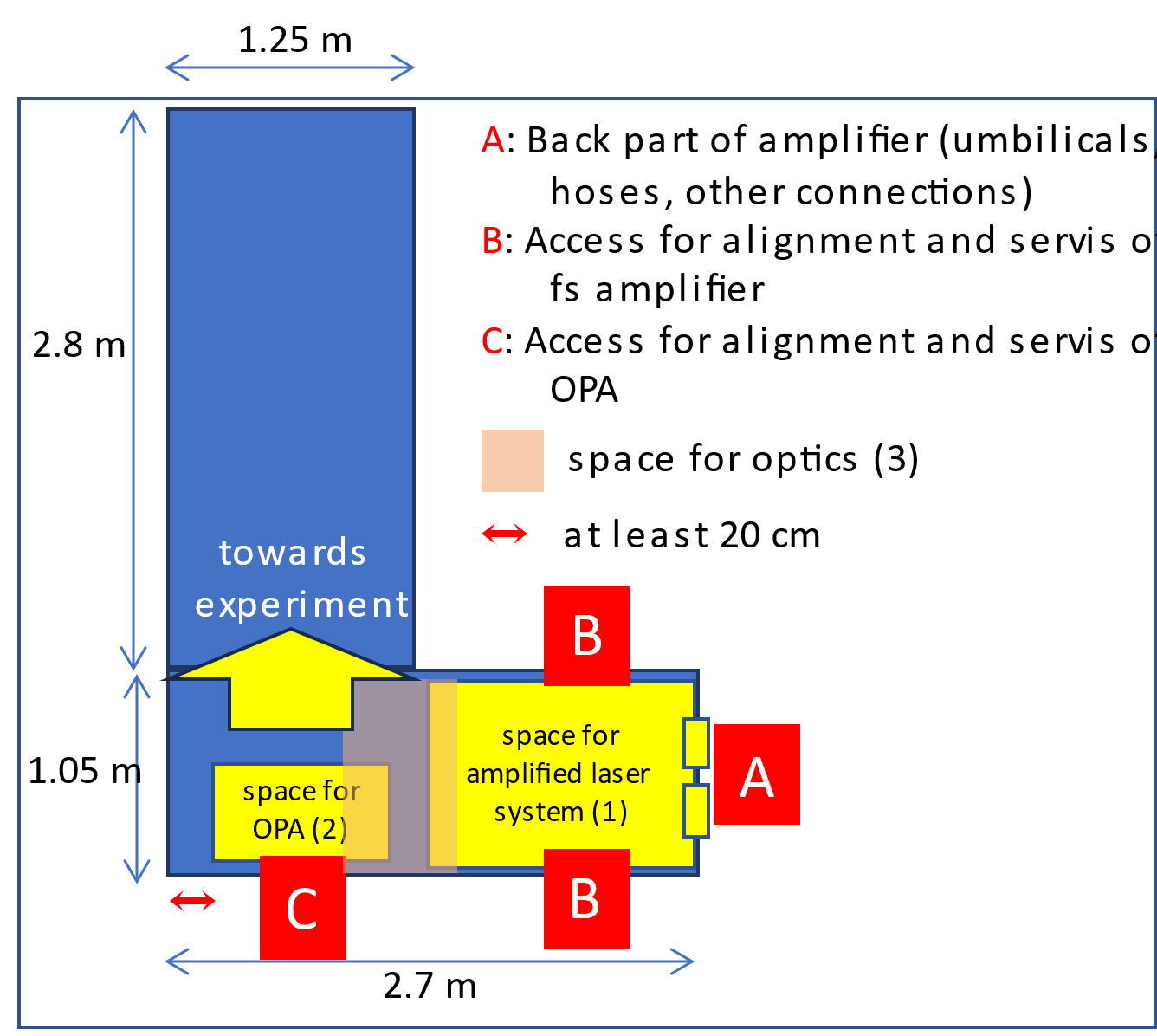 Příloha č. 2 - Nabídka Prodávajícího v rozsahu části, která technicky popisuje PřístrojDoplní (vloží) účastník zadávacího řízeníPopis a minimální specifikace Přístroje stanovené KupujícímPopis a specifikace Přístroje nabízeného ProdávajícímSplňuje ANO/NE(1) Femtosekundový Ti:safírový laserový systém bude sestávat z regenerativního zesilovače (včetně zaváděcího a čerpacího laseru) a příslušenství potřebného k jeho provozu. Požadujeme následující výstupní parametry:Střední vlnová délka Opakovací frekvence pulzů 1 kHzEnergie v pulzu alespoň 7 mJDélka pulzů 100 (nejkratší transformovatelná délka, anglický termín „transform limited“)Kvalita svazku: M2 < 1.3Stabilita výstupu (za 24 h): 
výkonová stabilita lepší než 0.5% rms 
směrová stabilita lepší než 10 mrad rms„pre-pulse“ kontrast alespoň 1000:1, „post pulse“ kontrast alespoň 100:1Příslušenství bude sestávat zVeškeré elektroniky a ovládacích prvků nutných k provozu laserového systému.Chladicího zařízení s vnitřním a vnějším vodním chladicím okruhem (chlazení voda-voda) a s délkou hadic pro vnitřní okruh nejméně 2x5 m.(2) Duální optický parametrický zesilovač (OPA); vstupy pro svazky musí být kompatibilní s výstupními parametry laserového systému (1) a s výstupy ze zaváděcí optiky (3); systém musí být nastaven pro vstupní energie v pulzu 4 mJ (vstup 1) a 1 mJ (vstup 2) a musí se vstupními svazky pracovat správně a dodávat záření s níže požadovanými parametry: Dva nezávisle laditelné výstupy, každý ve frekvenčním oboru alespoň 1160 - 2000 nmSignál z obou výstupů musí mít konstantní vzájemnou fázi (použitím stejného bílého kontinua pro oba kanály) k použití pro generování rozdílové frekvence (DFG) se stabilní fází mezi nosnou frekvencí a obálkouStabilita výstupu signálu lepší než 2% rms (24 h)Charakteristika výstupního výkonu pro oba výstupy: 
Účinnost konverze lepší než 25% (součet výkonu signál + idler) v maximu křivky ladění, tj. součet energie pulsů signál + idler větší než 1 mJ pro výstup 1 a 0.25 mJ pro výstup 2. 
Účinnost konverze lepší než 21% (součet výkonu signál + idler) v rámci intervalu vlnových délek signálu 1250-1550 nm, tj. součet energie pulsů signál + idler větší než 0.84 mJ pro výstup 1 a 0.21 mJ pro výstup 2.(3) Zaváděcí optika do OPA musí obsahovat: Děliče svazku zajišťující adekvátní rozdělení svazku na vstupy OPA a pro další aplikace: 
4 mJ (vstup 1 do OPA), 
1 mJ (vstup 2 do OPA); 
zbylý svazek s energií ≥2 mJ musí být vyvedený a použitelný pro další nezávislé aplikaceTeleskop zajišťující vhodné prostorové parametry svazku pro vstup do OPAZrcadla a optické prvky umožňující zavedení svazku do OPA. Umístění zaváděcí optiky, laserového systému a OPA musí respektovat vymezené prostory znázorněné na schématu níže – toto schéma zajišťuje přístup k nastavování a servisu všech zařízení pro danou konfiguraci laboratoře.